「市政への提案箱」皆様の市政に関するご提案をお聞かせください。今後の市政の参考にさせていただきます。なお、次の留意事項をご確認のうえ、ご提案ください。【留意事項】①雲南市政に関する建設的なご提案をお聞かせください。②回答を希望される方は、氏名、住所、電話番号を必ず明記してください。また、回答した提案は、個人が特定されないよう配慮（内容を要約等）したうえで市のホームページに公開いたします。③1回のご提案は、1提案としてください。なお、様式は任意様式とします。④次に該当するものについては、回答しませんのでご了承ください。・氏名、住所、電話番号がないものや匿名のもの　　・回答を希望しないもの・個人や団体等を誹謗中傷するもの　　　　　　　　・営業目的のもの・市政に関係のないもの　　　　　　　　・その他市長が回答をする必要がないと認めるもの⑤回答は、原則1ヶ月以内に行いますが、内容によって日数を要する場合がありますのでご理解ください。⑥ご提案に記載された氏名、住所などの個人情報は、提案内容の確認等に使い、他の目的には使用いたしません。【提案方法】・郵送：〒699-1392　雲南市木次町里方521-1　雲南市役所　広報広聴課「市政への提案箱」宛・FAX：０８５４－４０－１０２９・Eメール：unnan-teianbako@city.unnan.shimane.jp・市役所本庁舎または各総合センターに設置している「市政への提案箱」ポストに投函ください。・しまね電子申請サービス：右のQRコードからご提案ください。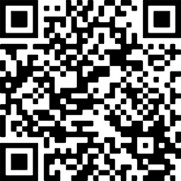 氏　名電話番号電話番号－　　　　　－住　所〒　　　－　　　　　雲南市　　　　　町　　　　　〒　　　－　　　　　雲南市　　　　　町　　　　　〒　　　－　　　　　雲南市　　　　　町　　　　　〒　　　－　　　　　雲南市　　　　　町　　　　　〒　　　－　　　　　雲南市　　　　　町　　　　　回答方法等を○で囲んでください。回答方法等を○で囲んでください。１．文書　　２．メール　　３．回答の必要なし１．文書　　２．メール　　３．回答の必要なし１．文書　　２．メール　　３．回答の必要なし１．文書　　２．メール　　３．回答の必要なし回答がメールの場合、アドレスをご記入ください。回答がメールの場合、アドレスをご記入ください。回答がメールの場合、アドレスをご記入ください。回答がメールの場合、アドレスをご記入ください。